UNIVERSITI MALAYA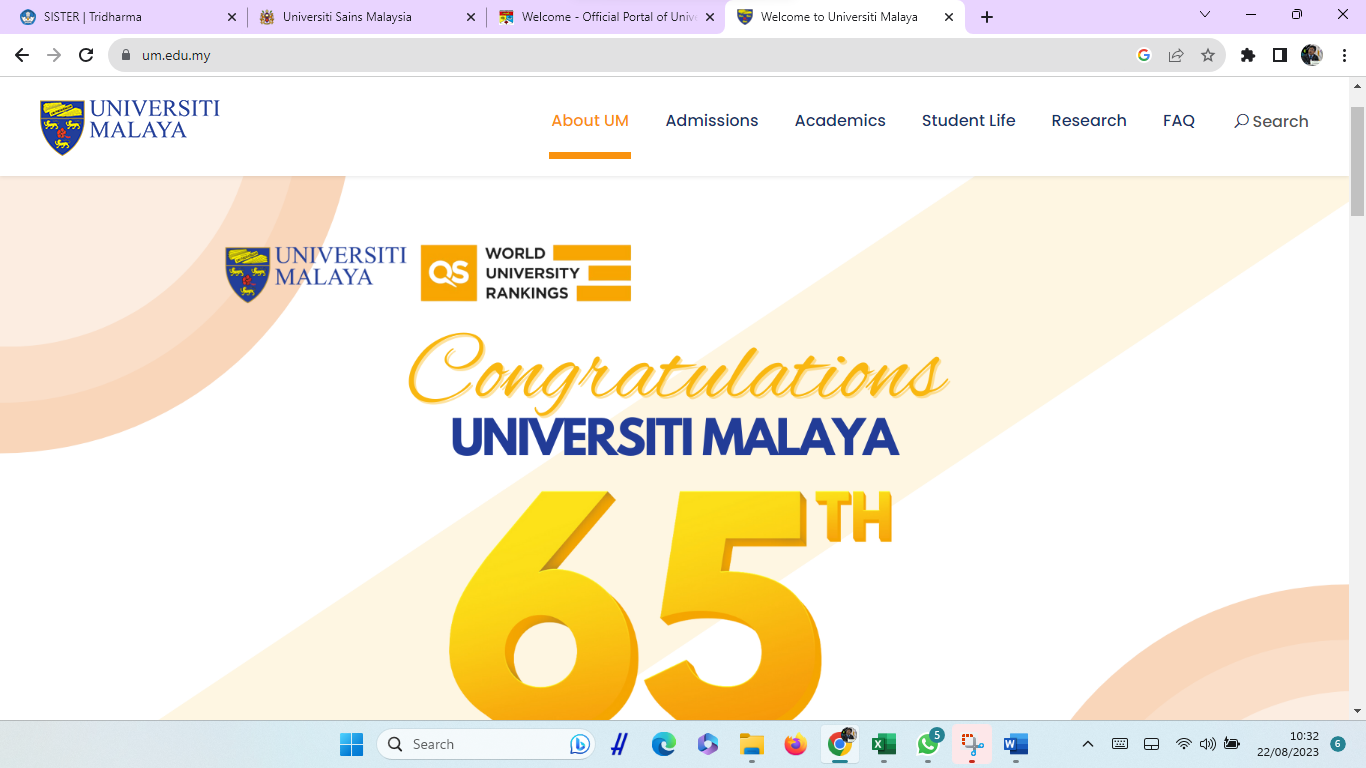 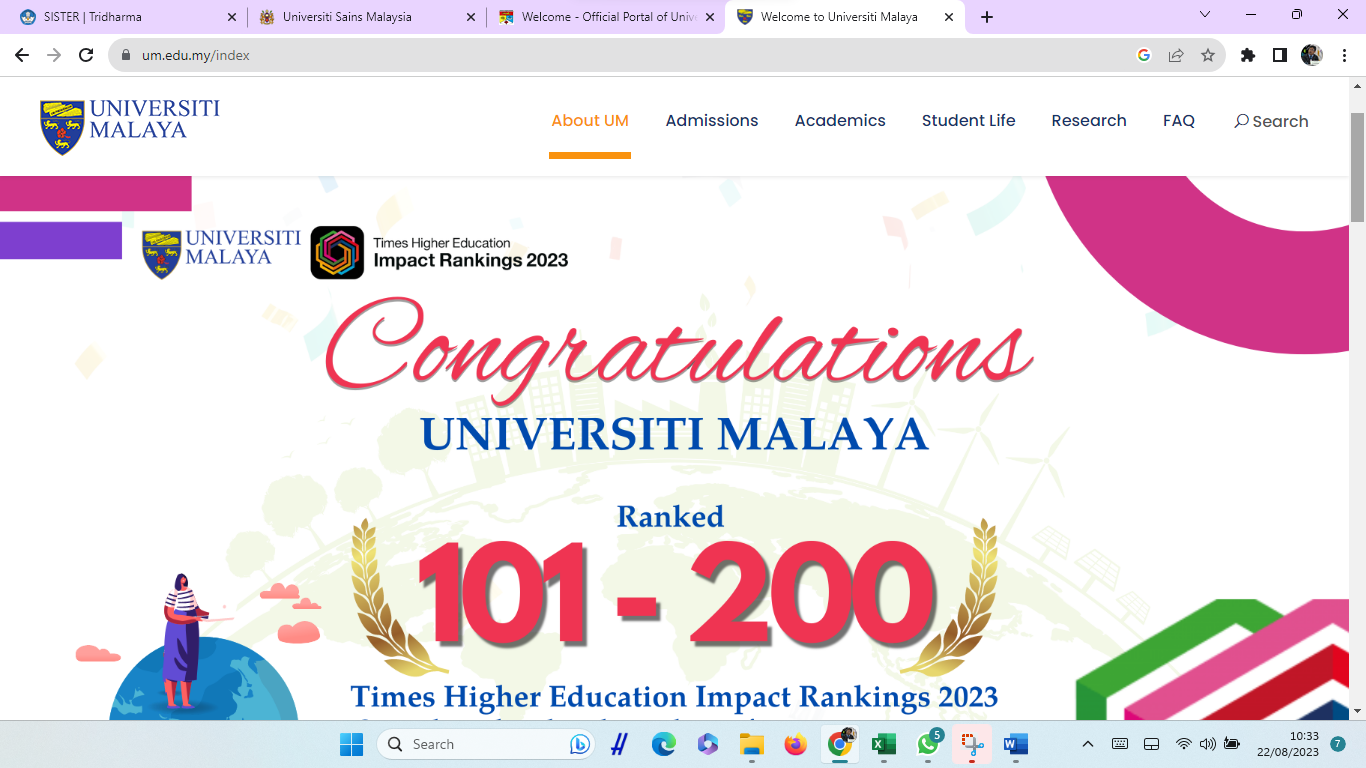 UNIVERSITI SAINS MALAYSIA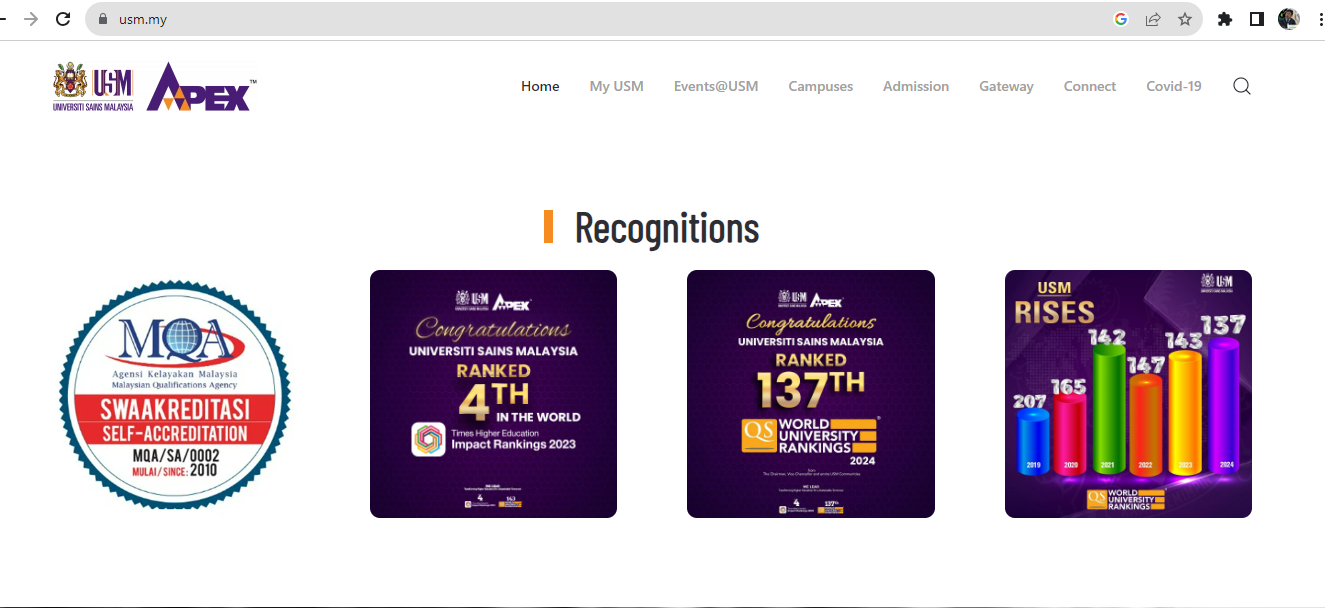 UNIVERSITI KEBANGSAAN MALAYSIA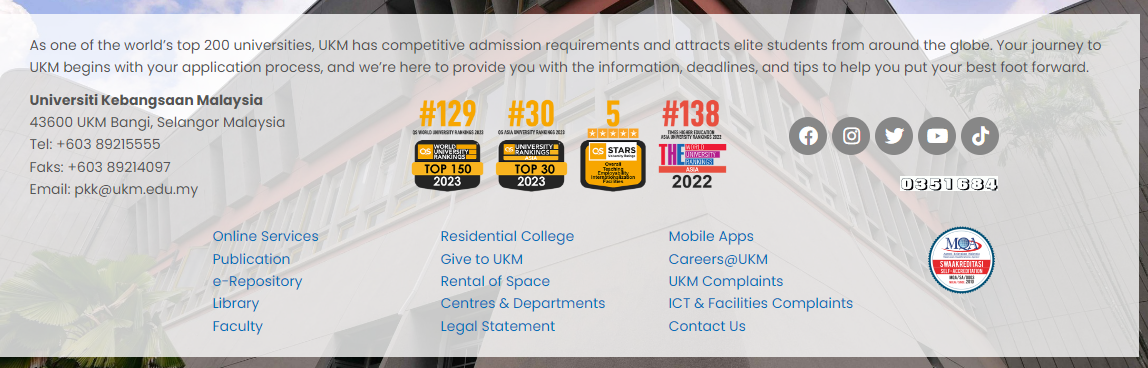 UNIVERSITI PUTRA MALAYSIA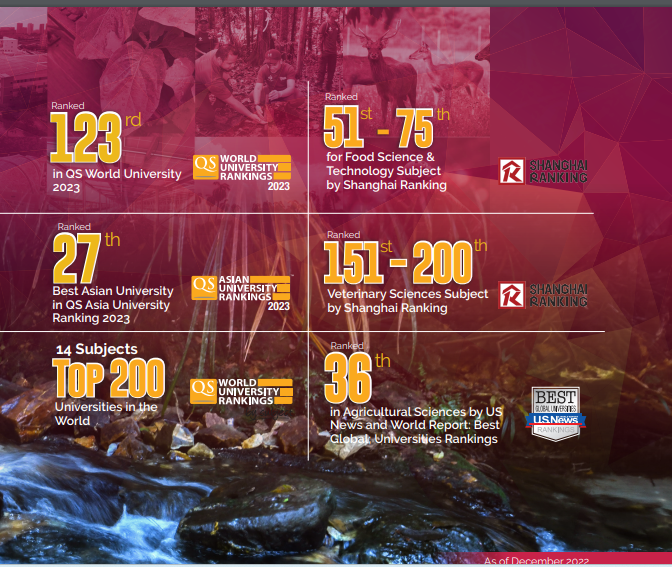 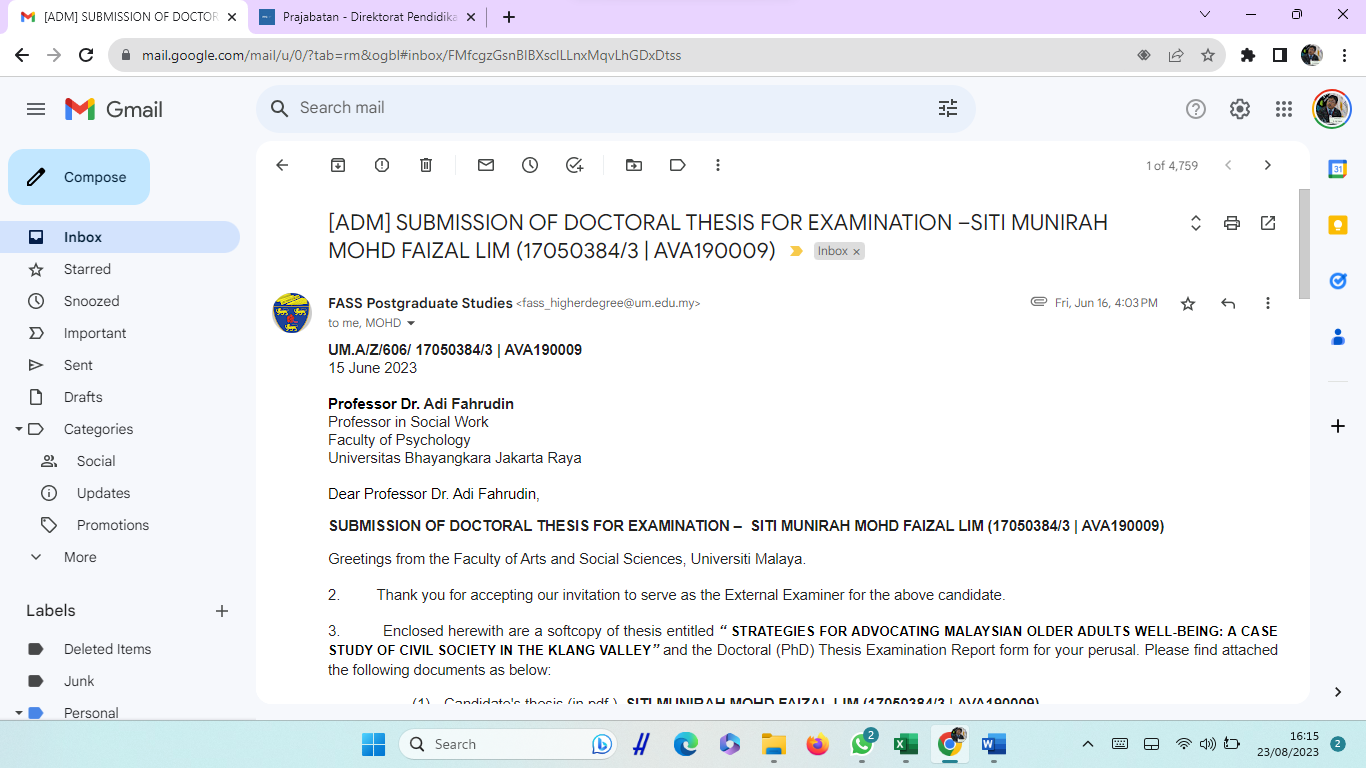 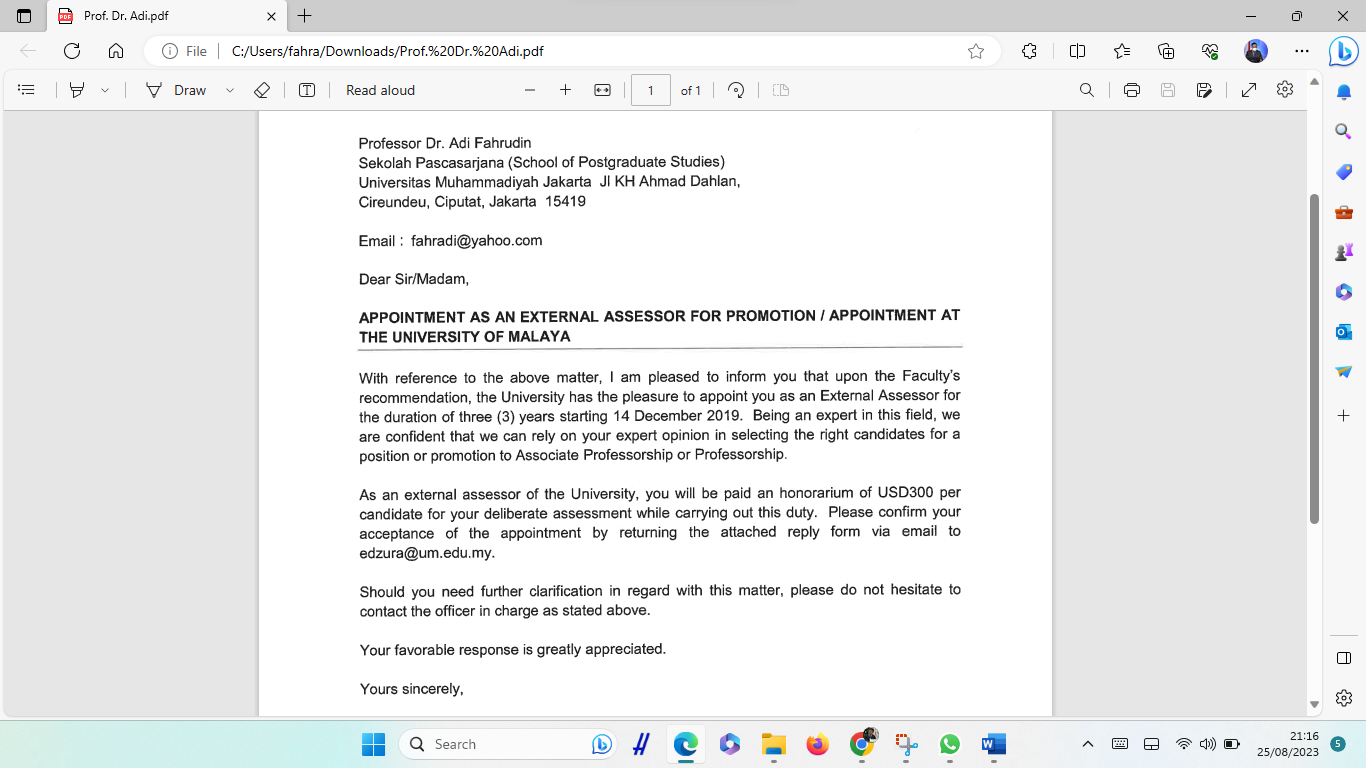 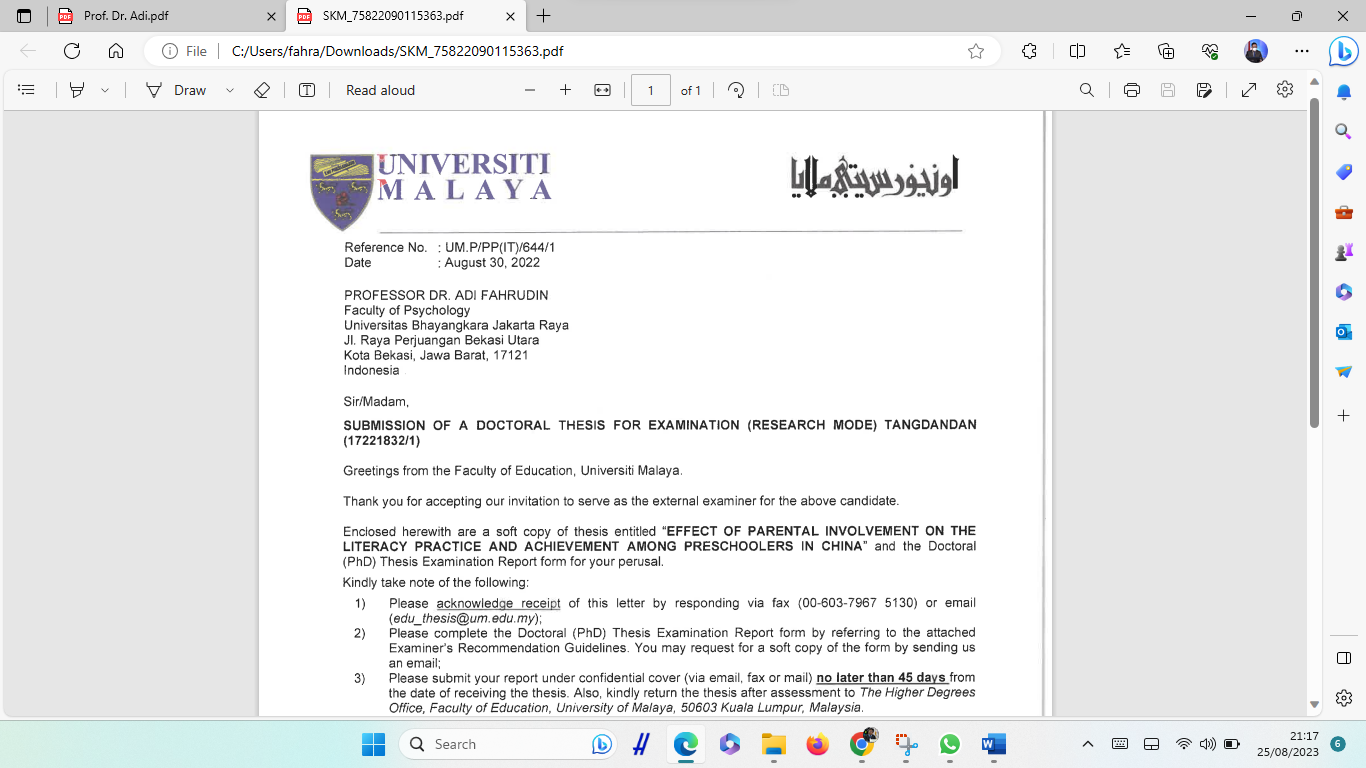 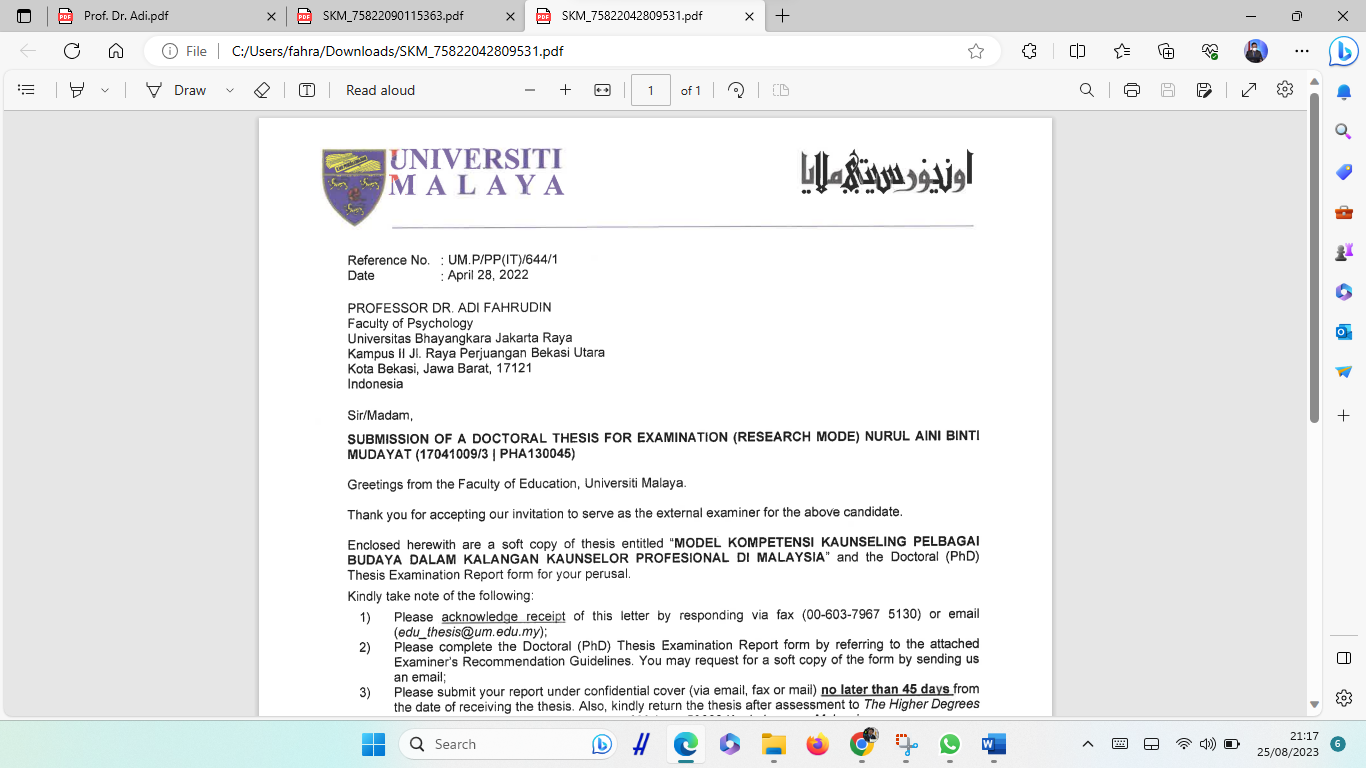 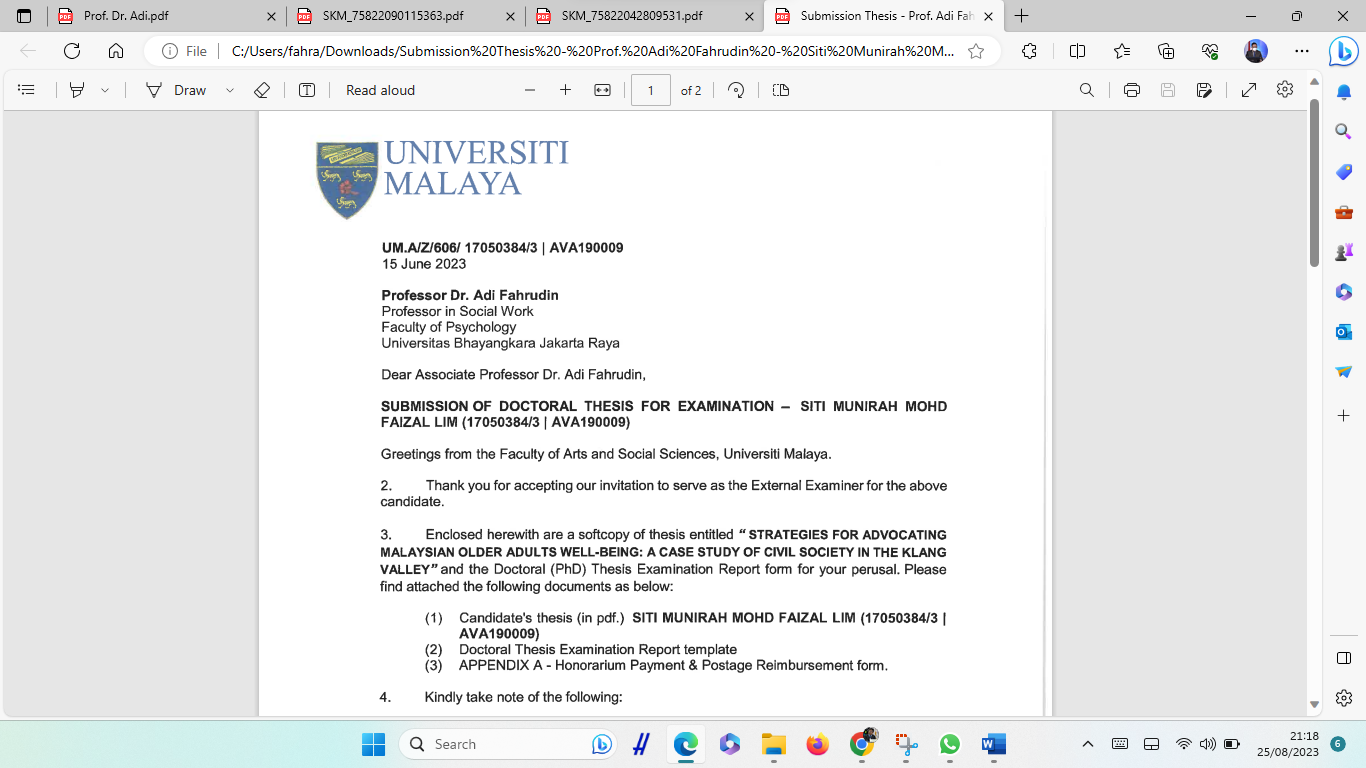 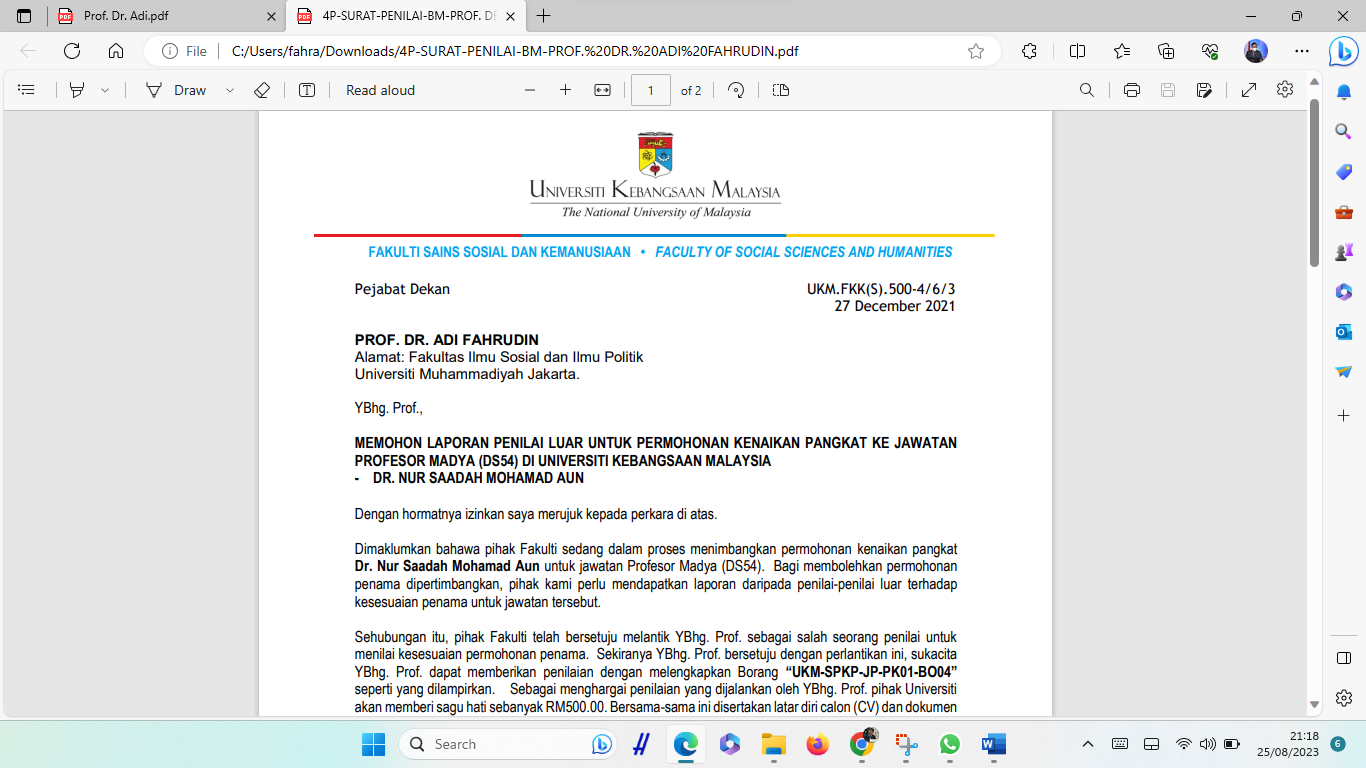 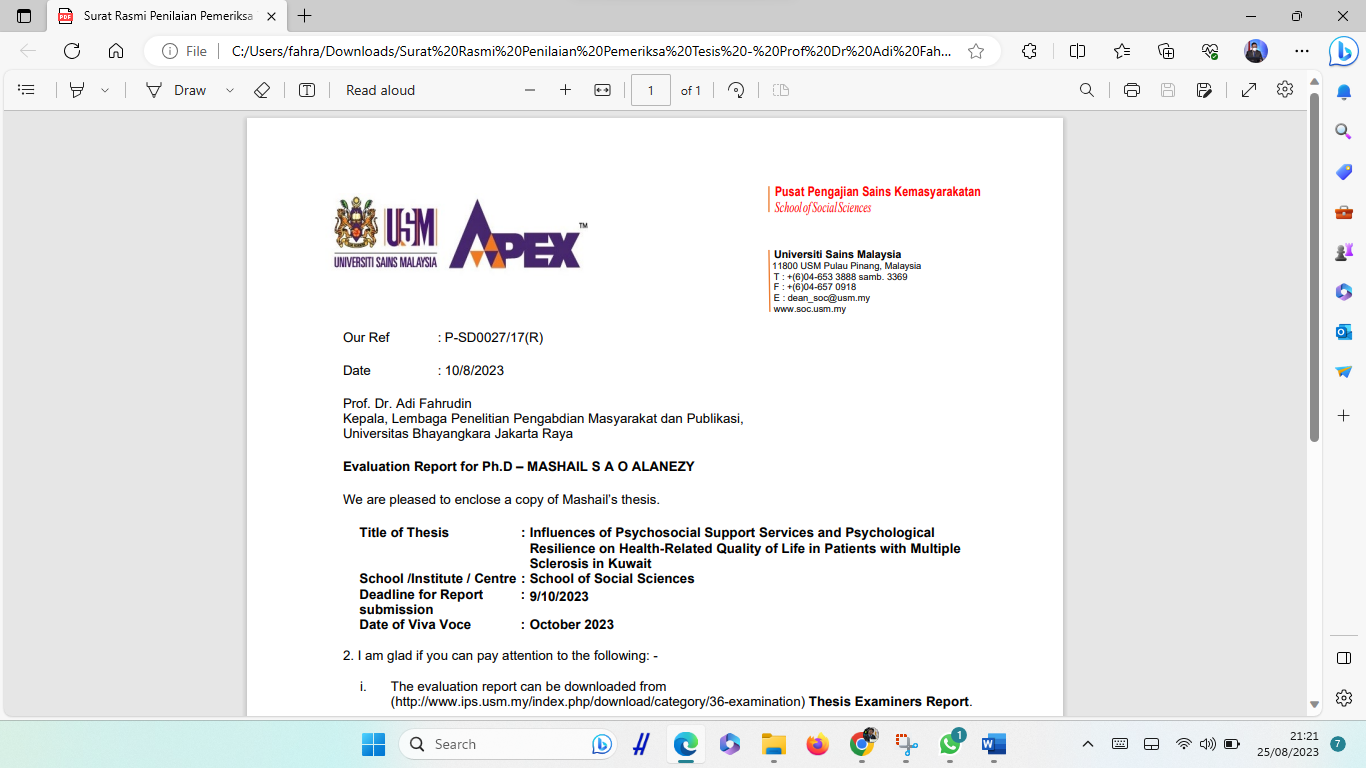 